Nova Lima, 16 de agosto de 2023              ________________________________________             Gabriel Oliveira Coutinho Santos Soares Secretário Municipal de Meio Ambiente e presidente do CODEMAPlanta de Situação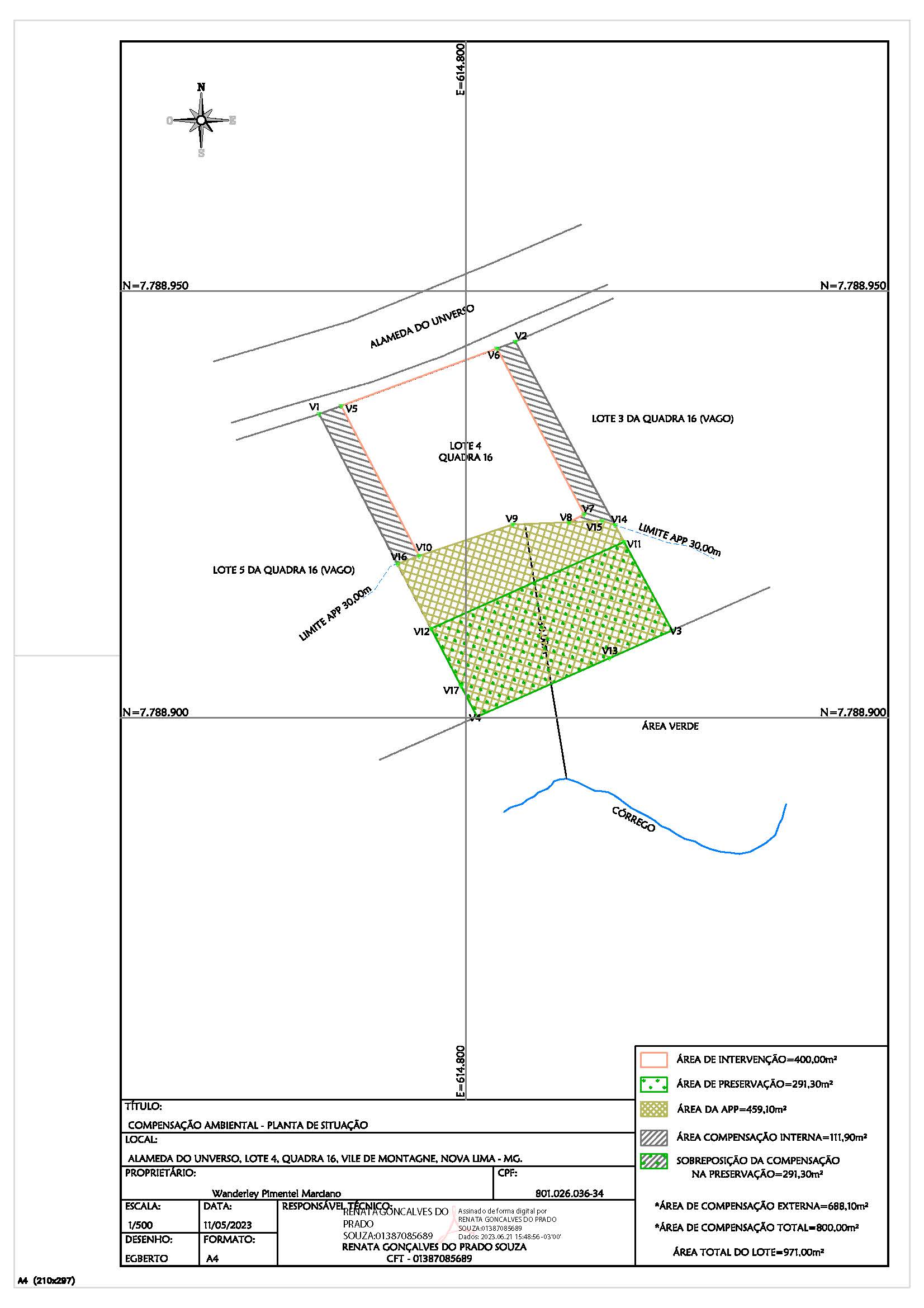 Planta de Compensação Externa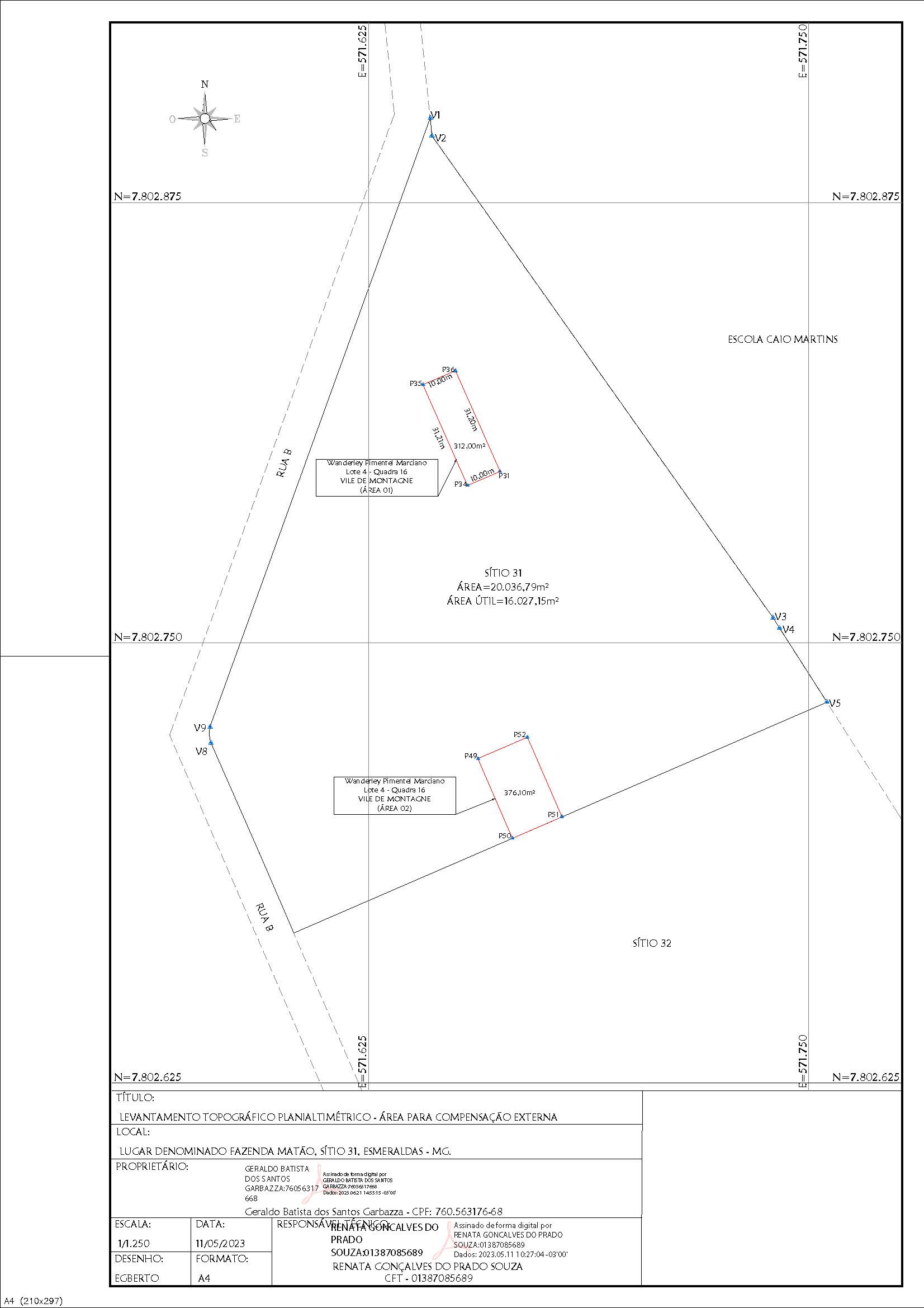 DAIA – DOCUMENTO DE AUTORIZAÇÃO PARA INTERVENÇÃO AMBIENTAL - LOTE URBANODAIA – DOCUMENTO DE AUTORIZAÇÃO PARA INTERVENÇÃO AMBIENTAL - LOTE URBANODAIA – DOCUMENTO DE AUTORIZAÇÃO PARA INTERVENÇÃO AMBIENTAL - LOTE URBANODAIA – DOCUMENTO DE AUTORIZAÇÃO PARA INTERVENÇÃO AMBIENTAL - LOTE URBANODAIA – DOCUMENTO DE AUTORIZAÇÃO PARA INTERVENÇÃO AMBIENTAL - LOTE URBANODAIA – DOCUMENTO DE AUTORIZAÇÃO PARA INTERVENÇÃO AMBIENTAL - LOTE URBANODAIA – DOCUMENTO DE AUTORIZAÇÃO PARA INTERVENÇÃO AMBIENTAL - LOTE URBANODAIA – DOCUMENTO DE AUTORIZAÇÃO PARA INTERVENÇÃO AMBIENTAL - LOTE URBANODAIA – DOCUMENTO DE AUTORIZAÇÃO PARA INTERVENÇÃO AMBIENTAL - LOTE URBANODAIA – DOCUMENTO DE AUTORIZAÇÃO PARA INTERVENÇÃO AMBIENTAL - LOTE URBANOA Secretaria Municipal de Meio Ambiente, no uso de suas atribuições, com base no Convênio Nº 11 Processo nº 1370.01.0022349/2021-90, celebrado entre o governo do Estado e Prefeitura de Nova Lima, concede ao requerente abaixo relacionado o DOCUMENTO DE AUTORIZAÇÃO PARA INTERVENÇÃO AMBIENTAL – DAIA, em conformidade com normas ambientais vigentes.A Secretaria Municipal de Meio Ambiente, no uso de suas atribuições, com base no Convênio Nº 11 Processo nº 1370.01.0022349/2021-90, celebrado entre o governo do Estado e Prefeitura de Nova Lima, concede ao requerente abaixo relacionado o DOCUMENTO DE AUTORIZAÇÃO PARA INTERVENÇÃO AMBIENTAL – DAIA, em conformidade com normas ambientais vigentes.A Secretaria Municipal de Meio Ambiente, no uso de suas atribuições, com base no Convênio Nº 11 Processo nº 1370.01.0022349/2021-90, celebrado entre o governo do Estado e Prefeitura de Nova Lima, concede ao requerente abaixo relacionado o DOCUMENTO DE AUTORIZAÇÃO PARA INTERVENÇÃO AMBIENTAL – DAIA, em conformidade com normas ambientais vigentes.A Secretaria Municipal de Meio Ambiente, no uso de suas atribuições, com base no Convênio Nº 11 Processo nº 1370.01.0022349/2021-90, celebrado entre o governo do Estado e Prefeitura de Nova Lima, concede ao requerente abaixo relacionado o DOCUMENTO DE AUTORIZAÇÃO PARA INTERVENÇÃO AMBIENTAL – DAIA, em conformidade com normas ambientais vigentes.A Secretaria Municipal de Meio Ambiente, no uso de suas atribuições, com base no Convênio Nº 11 Processo nº 1370.01.0022349/2021-90, celebrado entre o governo do Estado e Prefeitura de Nova Lima, concede ao requerente abaixo relacionado o DOCUMENTO DE AUTORIZAÇÃO PARA INTERVENÇÃO AMBIENTAL – DAIA, em conformidade com normas ambientais vigentes.A Secretaria Municipal de Meio Ambiente, no uso de suas atribuições, com base no Convênio Nº 11 Processo nº 1370.01.0022349/2021-90, celebrado entre o governo do Estado e Prefeitura de Nova Lima, concede ao requerente abaixo relacionado o DOCUMENTO DE AUTORIZAÇÃO PARA INTERVENÇÃO AMBIENTAL – DAIA, em conformidade com normas ambientais vigentes.A Secretaria Municipal de Meio Ambiente, no uso de suas atribuições, com base no Convênio Nº 11 Processo nº 1370.01.0022349/2021-90, celebrado entre o governo do Estado e Prefeitura de Nova Lima, concede ao requerente abaixo relacionado o DOCUMENTO DE AUTORIZAÇÃO PARA INTERVENÇÃO AMBIENTAL – DAIA, em conformidade com normas ambientais vigentes.A Secretaria Municipal de Meio Ambiente, no uso de suas atribuições, com base no Convênio Nº 11 Processo nº 1370.01.0022349/2021-90, celebrado entre o governo do Estado e Prefeitura de Nova Lima, concede ao requerente abaixo relacionado o DOCUMENTO DE AUTORIZAÇÃO PARA INTERVENÇÃO AMBIENTAL – DAIA, em conformidade com normas ambientais vigentes.A Secretaria Municipal de Meio Ambiente, no uso de suas atribuições, com base no Convênio Nº 11 Processo nº 1370.01.0022349/2021-90, celebrado entre o governo do Estado e Prefeitura de Nova Lima, concede ao requerente abaixo relacionado o DOCUMENTO DE AUTORIZAÇÃO PARA INTERVENÇÃO AMBIENTAL – DAIA, em conformidade com normas ambientais vigentes.A Secretaria Municipal de Meio Ambiente, no uso de suas atribuições, com base no Convênio Nº 11 Processo nº 1370.01.0022349/2021-90, celebrado entre o governo do Estado e Prefeitura de Nova Lima, concede ao requerente abaixo relacionado o DOCUMENTO DE AUTORIZAÇÃO PARA INTERVENÇÃO AMBIENTAL – DAIA, em conformidade com normas ambientais vigentes.Número do Processo de Intervenção Ambiental: 22364/2022Número do Processo de Intervenção Ambiental: 22364/2022Número do Processo de Intervenção Ambiental: 22364/2022Número do Processo de Intervenção Ambiental: 22364/2022Número do Processo de Informações Básicas: 8210/2022Número do Processo de Informações Básicas: 8210/2022Número do Processo de Informações Básicas: 8210/2022Número do Processo de Informações Básicas: 8210/2022Número do Processo de Informações Básicas: 8210/2022Número do Processo de Informações Básicas: 8210/20221. IDENTIFICAÇÃO DO RESPONSÁVEL PELA INTERVENÇÃO AMBIENTAL1. IDENTIFICAÇÃO DO RESPONSÁVEL PELA INTERVENÇÃO AMBIENTAL1. IDENTIFICAÇÃO DO RESPONSÁVEL PELA INTERVENÇÃO AMBIENTAL1. IDENTIFICAÇÃO DO RESPONSÁVEL PELA INTERVENÇÃO AMBIENTAL1. IDENTIFICAÇÃO DO RESPONSÁVEL PELA INTERVENÇÃO AMBIENTAL1. IDENTIFICAÇÃO DO RESPONSÁVEL PELA INTERVENÇÃO AMBIENTAL1. IDENTIFICAÇÃO DO RESPONSÁVEL PELA INTERVENÇÃO AMBIENTAL1. IDENTIFICAÇÃO DO RESPONSÁVEL PELA INTERVENÇÃO AMBIENTAL1. IDENTIFICAÇÃO DO RESPONSÁVEL PELA INTERVENÇÃO AMBIENTAL1. IDENTIFICAÇÃO DO RESPONSÁVEL PELA INTERVENÇÃO AMBIENTALNome: Wanderley Pimentel MarcianoNome: Wanderley Pimentel MarcianoNome: Wanderley Pimentel MarcianoCPF/CNPJ: 801.026.036-34CPF/CNPJ: 801.026.036-34CPF/CNPJ: 801.026.036-34CPF/CNPJ: 801.026.036-34CPF/CNPJ: 801.026.036-34CPF/CNPJ: 801.026.036-34CPF/CNPJ: 801.026.036-34Endereço: Rua Jandiatuba 131/301Endereço: Rua Jandiatuba 131/301Endereço: Rua Jandiatuba 131/301Bairro: BuritisBairro: BuritisBairro: BuritisBairro: BuritisBairro: BuritisBairro: BuritisBairro: BuritisMunicípio: Belo HorizonteMunicípio: Belo HorizonteUF: MGCEP: 30.493-135CEP: 30.493-135CEP: 30.493-135CEP: 30.493-135CEP: 30.493-135CEP: 30.493-135CEP: 30.493-1352. IDENTIFICAÇÃO DO PROPRIETÁRIO DO IMÓVEL (o mesmo responsável pela intervenção)2. IDENTIFICAÇÃO DO PROPRIETÁRIO DO IMÓVEL (o mesmo responsável pela intervenção)2. IDENTIFICAÇÃO DO PROPRIETÁRIO DO IMÓVEL (o mesmo responsável pela intervenção)2. IDENTIFICAÇÃO DO PROPRIETÁRIO DO IMÓVEL (o mesmo responsável pela intervenção)2. IDENTIFICAÇÃO DO PROPRIETÁRIO DO IMÓVEL (o mesmo responsável pela intervenção)2. IDENTIFICAÇÃO DO PROPRIETÁRIO DO IMÓVEL (o mesmo responsável pela intervenção)2. IDENTIFICAÇÃO DO PROPRIETÁRIO DO IMÓVEL (o mesmo responsável pela intervenção)2. IDENTIFICAÇÃO DO PROPRIETÁRIO DO IMÓVEL (o mesmo responsável pela intervenção)2. IDENTIFICAÇÃO DO PROPRIETÁRIO DO IMÓVEL (o mesmo responsável pela intervenção)2. IDENTIFICAÇÃO DO PROPRIETÁRIO DO IMÓVEL (o mesmo responsável pela intervenção)Nome: Nome: Nome: CPF/CNPJ: CPF/CNPJ: CPF/CNPJ: CPF/CNPJ: CPF/CNPJ: CPF/CNPJ: CPF/CNPJ: Endereço: Endereço: Endereço: Bairro: Bairro: Bairro: Bairro: Bairro: Bairro: Bairro: Município: Município: UF: CEP: CEP: CEP: CEP: CEP: CEP: CEP: 3. IDENTIFICAÇÃO DO IMÓVEL3. IDENTIFICAÇÃO DO IMÓVEL3. IDENTIFICAÇÃO DO IMÓVEL3. IDENTIFICAÇÃO DO IMÓVEL3. IDENTIFICAÇÃO DO IMÓVEL3. IDENTIFICAÇÃO DO IMÓVEL3. IDENTIFICAÇÃO DO IMÓVEL3. IDENTIFICAÇÃO DO IMÓVEL3. IDENTIFICAÇÃO DO IMÓVEL3. IDENTIFICAÇÃO DO IMÓVELEndereço:  Lote 04, Quadra 16, Condomínio Ville de MontagneEndereço:  Lote 04, Quadra 16, Condomínio Ville de MontagneEndereço:  Lote 04, Quadra 16, Condomínio Ville de MontagneEndereço:  Lote 04, Quadra 16, Condomínio Ville de MontagneEndereço:  Lote 04, Quadra 16, Condomínio Ville de MontagneÁrea Total (m²): 971Área Total (m²): 971Área Total (m²): 971Área Total (m²): 971Área Total (m²): 971Registro nº: 669/ livro 02Registro nº: 669/ livro 02Registro nº: 669/ livro 02Área Total RL (ha): Não se aplicaÁrea Total RL (ha): Não se aplicaÁrea Total RL (ha): Não se aplicaÁrea Total RL (ha): Não se aplicaÁrea Total RL (ha): Não se aplicaÁrea Total RL (ha): Não se aplicaÁrea Total RL (ha): Não se aplicaRecibo de Inscrição do Imóvel Rural no Cadastro Ambiental Rural (CAR): Não se aplicaRecibo de Inscrição do Imóvel Rural no Cadastro Ambiental Rural (CAR): Não se aplicaRecibo de Inscrição do Imóvel Rural no Cadastro Ambiental Rural (CAR): Não se aplicaRecibo de Inscrição do Imóvel Rural no Cadastro Ambiental Rural (CAR): Não se aplicaRecibo de Inscrição do Imóvel Rural no Cadastro Ambiental Rural (CAR): Não se aplicaRecibo de Inscrição do Imóvel Rural no Cadastro Ambiental Rural (CAR): Não se aplicaRecibo de Inscrição do Imóvel Rural no Cadastro Ambiental Rural (CAR): Não se aplicaRecibo de Inscrição do Imóvel Rural no Cadastro Ambiental Rural (CAR): Não se aplicaRecibo de Inscrição do Imóvel Rural no Cadastro Ambiental Rural (CAR): Não se aplicaRecibo de Inscrição do Imóvel Rural no Cadastro Ambiental Rural (CAR): Não se aplica4. INTERVENÇÃO AMBIENTAL AUTORIZADA4. INTERVENÇÃO AMBIENTAL AUTORIZADA4. INTERVENÇÃO AMBIENTAL AUTORIZADA4. INTERVENÇÃO AMBIENTAL AUTORIZADA4. INTERVENÇÃO AMBIENTAL AUTORIZADA4. INTERVENÇÃO AMBIENTAL AUTORIZADA4. INTERVENÇÃO AMBIENTAL AUTORIZADA4. INTERVENÇÃO AMBIENTAL AUTORIZADA4. INTERVENÇÃO AMBIENTAL AUTORIZADA4. INTERVENÇÃO AMBIENTAL AUTORIZADATipo de IntervençãoTipo de IntervençãoTipo de IntervençãoQuantidadeQuantidadeQuantidadeQuantidadeQuantidadeQuantidadeUnSupressão de cobertura vegetal nativaSupressão de cobertura vegetal nativaSupressão de cobertura vegetal nativa400,00400,00400,00400,00400,00400,00m25. PROJETO DE INTERVENÇÃO AMBIENTAL5. PROJETO DE INTERVENÇÃO AMBIENTAL5. PROJETO DE INTERVENÇÃO AMBIENTAL5. PROJETO DE INTERVENÇÃO AMBIENTAL5. PROJETO DE INTERVENÇÃO AMBIENTAL5. PROJETO DE INTERVENÇÃO AMBIENTAL5. PROJETO DE INTERVENÇÃO AMBIENTAL5. PROJETO DE INTERVENÇÃO AMBIENTAL5. PROJETO DE INTERVENÇÃO AMBIENTAL5. PROJETO DE INTERVENÇÃO AMBIENTALUso a ser dado à áreaUso a ser dado à áreaEspeciﬁcaçãoEspeciﬁcaçãoEspeciﬁcaçãoEspeciﬁcaçãoEspeciﬁcaçãoÁrea (m²)Área (m²)Área (m²)OutroOutroContrução residência unifamiliarContrução residência unifamiliarContrução residência unifamiliarContrução residência unifamiliarContrução residência unifamiliar400,00400,00400,006. COBERTURA VEGETAL NATIVA DA ÁREA AUTORIZADA PARA INTERVENÇÃO AMBIENTAL6. COBERTURA VEGETAL NATIVA DA ÁREA AUTORIZADA PARA INTERVENÇÃO AMBIENTAL6. COBERTURA VEGETAL NATIVA DA ÁREA AUTORIZADA PARA INTERVENÇÃO AMBIENTAL6. COBERTURA VEGETAL NATIVA DA ÁREA AUTORIZADA PARA INTERVENÇÃO AMBIENTAL6. COBERTURA VEGETAL NATIVA DA ÁREA AUTORIZADA PARA INTERVENÇÃO AMBIENTAL6. COBERTURA VEGETAL NATIVA DA ÁREA AUTORIZADA PARA INTERVENÇÃO AMBIENTAL6. COBERTURA VEGETAL NATIVA DA ÁREA AUTORIZADA PARA INTERVENÇÃO AMBIENTAL6. COBERTURA VEGETAL NATIVA DA ÁREA AUTORIZADA PARA INTERVENÇÃO AMBIENTAL6. COBERTURA VEGETAL NATIVA DA ÁREA AUTORIZADA PARA INTERVENÇÃO AMBIENTAL6. COBERTURA VEGETAL NATIVA DA ÁREA AUTORIZADA PARA INTERVENÇÃO AMBIENTALFisionomia/TransiçãoFisionomia/TransiçãoFisionomia/TransiçãoEstágio Sucessional, quando couberEstágio Sucessional, quando couberEstágio Sucessional, quando couberÁrea (m²)Área (m²)Área (m²)Área (m²)Floresta Estacional Semidecidual Floresta Estacional Semidecidual Floresta Estacional Semidecidual médiomédiomédio400,00400,00400,00400,007. PRODUTO/SUBPRODUTO FLORESTAL/VEGETAL AUTORIZADO7. PRODUTO/SUBPRODUTO FLORESTAL/VEGETAL AUTORIZADO7. PRODUTO/SUBPRODUTO FLORESTAL/VEGETAL AUTORIZADO7. PRODUTO/SUBPRODUTO FLORESTAL/VEGETAL AUTORIZADO7. PRODUTO/SUBPRODUTO FLORESTAL/VEGETAL AUTORIZADO7. PRODUTO/SUBPRODUTO FLORESTAL/VEGETAL AUTORIZADO7. PRODUTO/SUBPRODUTO FLORESTAL/VEGETAL AUTORIZADO7. PRODUTO/SUBPRODUTO FLORESTAL/VEGETAL AUTORIZADO7. PRODUTO/SUBPRODUTO FLORESTAL/VEGETAL AUTORIZADO7. PRODUTO/SUBPRODUTO FLORESTAL/VEGETAL AUTORIZADOProduto/SubprodutoEspeciﬁcaçãoQuantidadeQuantidadeQuantidadeQuantidadeQuantidadeQuantidadeUnidadeUnidadeMadeira de espécie nativa0,440,440,440,440,440,44Lenha de floresta nativa3,763,763,763,763,763,76m3m38. RESPONSÁVEL PELO PARECER TÉCNICO 8. RESPONSÁVEL PELO PARECER TÉCNICO 8. RESPONSÁVEL PELO PARECER TÉCNICO 8. RESPONSÁVEL PELO PARECER TÉCNICO 8. RESPONSÁVEL PELO PARECER TÉCNICO 8. RESPONSÁVEL PELO PARECER TÉCNICO 8. RESPONSÁVEL PELO PARECER TÉCNICO 8. RESPONSÁVEL PELO PARECER TÉCNICO 8. RESPONSÁVEL PELO PARECER TÉCNICO 8. RESPONSÁVEL PELO PARECER TÉCNICO Nome: Renato Ribeiro Ferreira – Biólogo – CRBIO: 57355/04-D Data da Vistoria: 15/02/2023Nome: Renato Ribeiro Ferreira – Biólogo – CRBIO: 57355/04-D Data da Vistoria: 15/02/2023Nome: Renato Ribeiro Ferreira – Biólogo – CRBIO: 57355/04-D Data da Vistoria: 15/02/2023Nome: Renato Ribeiro Ferreira – Biólogo – CRBIO: 57355/04-D Data da Vistoria: 15/02/2023Nome: Renato Ribeiro Ferreira – Biólogo – CRBIO: 57355/04-D Data da Vistoria: 15/02/2023Nome: Renato Ribeiro Ferreira – Biólogo – CRBIO: 57355/04-D Data da Vistoria: 15/02/2023Nome: Renato Ribeiro Ferreira – Biólogo – CRBIO: 57355/04-D Data da Vistoria: 15/02/2023Nome: Renato Ribeiro Ferreira – Biólogo – CRBIO: 57355/04-D Data da Vistoria: 15/02/2023Nome: Renato Ribeiro Ferreira – Biólogo – CRBIO: 57355/04-D Data da Vistoria: 15/02/2023Nome: Renato Ribeiro Ferreira – Biólogo – CRBIO: 57355/04-D Data da Vistoria: 15/02/20239. VALIDADE9. VALIDADE9. VALIDADEData de Emissão: 16/08/2023Validade: 3 (três) anos OU vinculado ao Licenciamento AmbientalSalvo especiﬁcações, os prazos são contados a partir da data de concessão da Autorização para Intervenção Ambiental.Data de Emissão: 16/08/2023Validade: 3 (três) anos OU vinculado ao Licenciamento AmbientalSalvo especiﬁcações, os prazos são contados a partir da data de concessão da Autorização para Intervenção Ambiental.Data de Emissão: 16/08/2023Validade: 3 (três) anos OU vinculado ao Licenciamento AmbientalSalvo especiﬁcações, os prazos são contados a partir da data de concessão da Autorização para Intervenção Ambiental.10. MEDIDAS MITIGADORAS E COMPENSATÓRIAS FLORESTAIS 10. MEDIDAS MITIGADORAS E COMPENSATÓRIAS FLORESTAIS 10. MEDIDAS MITIGADORAS E COMPENSATÓRIAS FLORESTAIS Documento Autorizativo para Intervenção Ambiental é válido mediante cumprimento integral das seguintes condicionantes:Documento Autorizativo para Intervenção Ambiental é válido mediante cumprimento integral das seguintes condicionantes:Documento Autorizativo para Intervenção Ambiental é válido mediante cumprimento integral das seguintes condicionantes:ItemDescrição da CondicionantePrazo1Manter conservada e preservada as áreas de vegetação nativa remanescente correspondentes à preservação obrigatória e compensação, não intervir em nenhum tipo de espécie, não gramar.Permanentemente2Decreto 47.749/2019 - Art. 22 – A madeira das árvores de espécies florestais nativas de uso nobre, não poderá ser convertida em lenha ou carvão, sendo vedada ainda a sua incorporação ao solo.Durante a intervenção3Contratar profissional competente e habilitado para execução dos serviços a fim de evitar e coibir intervenções em áreas além das autorizadasDurante a intervenção4Conciliar a execução da supressão da vegetação com a efetiva implantação do empreendimento, diminuindo o tempo de exposição do soloDurante a vigênciada Autorização5Implantação de um sistema de drenagem na área do empreendimentoDurante a intervenção6Adotar técnicas e procedimentos necessários à destinação adequada dos resíduos gerados durante a atividadeDurante a intervenção7Dar destinação correta ao material lenhoso proveniente da supressão considerando o disposto no Decreto 47.749/19CDurante a vigênciada AutorizaçãoMedidas MitigadorasMedidas MitigadorasMedidas MitigadorasRealizar a supressão fora do período chuvoso e não fazer uso de fogo. Utilizar técnicas e metodologias de afugentamento e proteção da fauna silvestres. Replantio ou tranplante de espécies locais em áreas menos adensadas ou degradadas; uso de cercas vivas ou ecológicas, evitando-se as telas; Evitar o plantio de árvores exóticas.Realizar a supressão fora do período chuvoso e não fazer uso de fogo. Utilizar técnicas e metodologias de afugentamento e proteção da fauna silvestres. Replantio ou tranplante de espécies locais em áreas menos adensadas ou degradadas; uso de cercas vivas ou ecológicas, evitando-se as telas; Evitar o plantio de árvores exóticas.Realizar a supressão fora do período chuvoso e não fazer uso de fogo. Utilizar técnicas e metodologias de afugentamento e proteção da fauna silvestres. Replantio ou tranplante de espécies locais em áreas menos adensadas ou degradadas; uso de cercas vivas ou ecológicas, evitando-se as telas; Evitar o plantio de árvores exóticas.Outras condicionantes: Plantio de 20 indivíduos de Peroba branca (Aspidosperma parvifolium) e 20 de Jacarandá-da-Bahia (Dalbergia nigra).Outras condicionantes: Plantio de 20 indivíduos de Peroba branca (Aspidosperma parvifolium) e 20 de Jacarandá-da-Bahia (Dalbergia nigra).Outras condicionantes: Plantio de 20 indivíduos de Peroba branca (Aspidosperma parvifolium) e 20 de Jacarandá-da-Bahia (Dalbergia nigra).11. OBSERVAÇÕES11. OBSERVAÇÕES11. OBSERVAÇÕES"ESTE DOCUMENTO SÓ TEM VALIDADE QUANDO ACOMPANHADO DA PLANTA TOPOGRÁFICA OU CROQUI DA PROPRIEDADE CONTENDO A LOCALIZAÇÃO DA ÁREADE INTERVENÇÃO E DAS ÁREAS ESPECIALMENTE PROTEGIDAS (RL, APP, ÁREAS AVERBADAS EM REGIME DE SERVIDÃO – PRESERVAÇÃO E COMPENSAÇÃO)""ESTE DOCUMENTO SÓ TEM VALIDADE QUANDO ACOMPANHADO DA PLANTA TOPOGRÁFICA OU CROQUI DA PROPRIEDADE CONTENDO A LOCALIZAÇÃO DA ÁREADE INTERVENÇÃO E DAS ÁREAS ESPECIALMENTE PROTEGIDAS (RL, APP, ÁREAS AVERBADAS EM REGIME DE SERVIDÃO – PRESERVAÇÃO E COMPENSAÇÃO)""ESTE DOCUMENTO SÓ TEM VALIDADE QUANDO ACOMPANHADO DA PLANTA TOPOGRÁFICA OU CROQUI DA PROPRIEDADE CONTENDO A LOCALIZAÇÃO DA ÁREADE INTERVENÇÃO E DAS ÁREAS ESPECIALMENTE PROTEGIDAS (RL, APP, ÁREAS AVERBADAS EM REGIME DE SERVIDÃO – PRESERVAÇÃO E COMPENSAÇÃO)"Esta autorização não dispensa nem substitui a obtenção, pelo requerente, de certidões, alvarás, licenças ou autorizações, de qualquer natureza, exigidos pela legislação Federal, Estadual ou Municipal.Declaro estar ciente das obrigações assumidas através deste documento e declaro ainda ter conhecimento de que a não comprovação do uso alternativo do solo no curso do ano agrícola acarretará no pagamento de multa e implementação de medidas mitigadoras ou compensatórias de reparação ambiental, sem prejuízo de outras cominações cabíveisEsta autorização não dispensa nem substitui a obtenção, pelo requerente, de certidões, alvarás, licenças ou autorizações, de qualquer natureza, exigidos pela legislação Federal, Estadual ou Municipal.Declaro estar ciente das obrigações assumidas através deste documento e declaro ainda ter conhecimento de que a não comprovação do uso alternativo do solo no curso do ano agrícola acarretará no pagamento de multa e implementação de medidas mitigadoras ou compensatórias de reparação ambiental, sem prejuízo de outras cominações cabíveisEsta autorização não dispensa nem substitui a obtenção, pelo requerente, de certidões, alvarás, licenças ou autorizações, de qualquer natureza, exigidos pela legislação Federal, Estadual ou Municipal.Declaro estar ciente das obrigações assumidas através deste documento e declaro ainda ter conhecimento de que a não comprovação do uso alternativo do solo no curso do ano agrícola acarretará no pagamento de multa e implementação de medidas mitigadoras ou compensatórias de reparação ambiental, sem prejuízo de outras cominações cabíveis